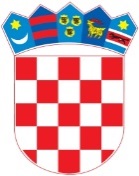 R E P U B L I  K A    H R V A T S K AVUKOVARSKO-SRIJEMSKA ŽUPANIJA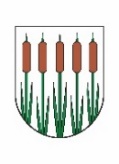 OPĆINSKO VIJEĆEKLASA: 620-01/23-01/03URBROJ: 2196-26-02-23-1		Tompojevci, 20.prosinac 2023. godineTemeljem članka 75. st. 3. Zakona o sportu ( Narodne novine br. 141/22) i članka 29. Statuta Općine Tompojevci  («Službeni vjesnik» Vukovarsko-srijemske županije br. 04/21 i 19/22) Općinsko vijeće Općine Tompojevci na 20. sjednici održanoj 20. prosinca 2023. godine, donijelo je:P R O G R A Mjavnih potreba u sportu za 2024. godinuČlanak 1.Javne potrebe u sportu za koje se  sredstva osiguravaju u proračunu Općine Tompojevci za 2024. god.  su programi, odnosno aktivnosti, poslovi i djelatnosti od značaja za Općinu Tompojevci. Članak 2.Osnovni ciljevi Programa javnih potreba u sportu Općine Tompojevci, koji se financira sredstvima općinskog proračuna su: ulaganje u razvoj  sportaša radi stvaranja široke  kvalitativne osnove kao uvjeta daljnjega napretka, odnosno  očuvanja dostignute razine kvalitete sporta na području Općine; podizanje sportske kvalitete koja potiče razvoj  sporta i doprinosi ugledu Općine; poticanje uključivanja u sport što većeg broja građanaČlanak 3.Sredstva za program javnih potreba u sportu predviđena su u ukupnom iznosu od 16.830,00 eura u Proračunu Općine Tompojevci za 2024. i to za:Članak 4.Raspodjela sredstava Programa javnih potreba u sportu koja će se dodijeliti korisnicima/udrugama provest će se temeljem javnog natječaja koji će biti raspisan tijekom 2024. godine.Članak 5.Ovaj Program objavit će se u "Službenom vjesniku" Vukovarsko-srijemske županije, a stupa na snagu 01. siječnja 2024. godine.                      PREDSJEDNIK OPĆINSKOG VIJEĆA                                                                                                                                    Ivan Štefanac1.Institucionalne potpore nogometnim klubovima10.000,00 eura2.Institucionalne potpore ostalim sportskim udrugama1.330,00 eura3.Sportske priredbe (turniri i sl.)2.500,00 eura4.Škola nogometa za mlađe uzraste3.000,00 eura